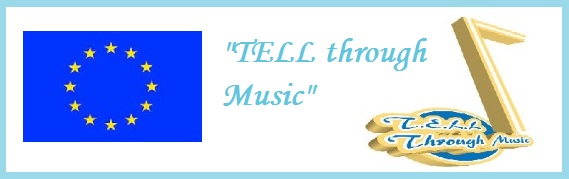 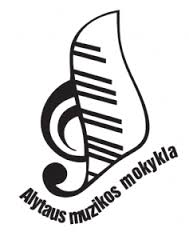 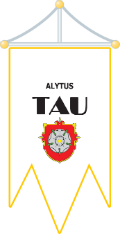 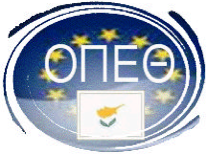 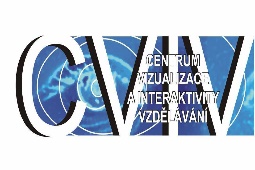 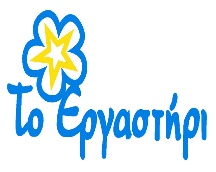 Project title: “ TELL through music”Project number: 2015-1-LT01-KA204-013448Erasmus+ Program, KA2 Strategic Partnership ProjectCZECH REPUBLIC , CVIV Explanation of groups from our dissemination list in summary form:Items 1 – 5 + items 7 – 11 are state musical conservatoriesItem 13 is private musical conservatoryItems 6 + 12 + 14 + 15 + 16 + 18 are dancing conservatories state and private onesItem 17 is state musical conservatory for blind and visually impairedItem 19 is musical and artistical private conservatory Item 20 is people´s state conservatoryItems 21 – 52(excluding item 36)  are basic(elementary) and secondary artistical schools established by the state when item 36 is private basic artistical school.Adresář pro TELL TM v ČR:Konzervatoř Teplice,www.konzervatorteplice.cz/,boudnikova@konzervatorteplice.czCírkevní Konzervatoř Opava,www.konzervator.cz ,info@konzervator.czKonzervatoř Plzeň,www.konzervatorplzen.cz ,sekretariat@konzervatorplzen.czKonzervatoř Pardubice,www.konzervatorpardubice.cz ,reditelstvi@konzervatorpardubice.czKonzervatoř P.J.Vejvanovského Kroměříž,www.konzkm.cz ,konzervator@konzkm.czTaneční konzervatoř Brno,www.tkbrno.cz ,tanec@brn.orgman.czKonzervatoř Evangelické akademie,www.c konz.cz ,konzervatorolomouc-kea.cz/Konzervatoř České Budějovice,www.konzervatorcb.cz ,konz.cb@volny.czJanáčkova konzervatoř v Ostravě,www.jko.cz ,info@jko.czJanáčkova konzervatoř Brno,www.konzervatorbrno.eu ,reditel@konzervator.euPražská konzervatoř,www.prqcons.cz ,conserv@prqcons.czKonzervatoř Duncan centre Praha,www.duncancentre.cz ,info@duncancentre.czKonzervatoř a Vyšší odborná škola Jaroslava Ježka,www.kjj.cz ,kjj@kjj.czTaneční konzervatoř hl.města Prahy,www.tkpraha.cz ,conserv@prgcons.czTaneční konzervatoř Ivo Váni-Psoty.www.tanecni-konzervator.cz ,konzervator@volny.czPražská taneční  konzervatoř a s.o.š.,www.ptksos.cz ,skola@ptksos.czKonzervatoř Jana Deyla a střední škola pro zrakově postižené,www.kjd.cz ,kjd@ kjd.czTaneční centrum Praha–konzervatoř o.p.s.,www.tanecnicentrum.cz ,tcp@tanecnicentrum.czMezinárodní konzervatoř Praha,www.konzervatorpraha.eu/ ,konzervator.praha@seznam.czLidová konzervatoř a Múzická škola, Ostrava, http://www.lko.cz/kontakt , sekretariat@lko.czZUŠ V. Talicha Beroun, www.zusberoun.cz , zastupce@zusberoun.cz,SZUŠ Orphenica, Praha 1, www.zusorphenica.cz, zbysek.fialka@volny.czZUŠ Praha 1, www.veselaskola.cz, reditelna@veselaskola.czHudební škola hl.m.Prahy, www.gmhs.cz,  reditel@gmhs.cz,ZUŠ Praha 5 – Stodůlky, www.zuspraha5.cz, bojana.kljunic@zuspraha5.czSZUŠ-Škola pro radost, Praha 5 – Řeporyje, www.pro-radost.cz, kejha.jaroslav@tiscali.czZUŠ B. Kozánka, Přerov, www.zusprerov.cz, info@zusprerov.czZUŠ Příbram I, www.skoly.pb.cz/2ZUS, havlikova.zuspb@seznam.czSZUŠ Studénka, www.musicale.name, zus.musicale@tiscali.czSZUŠ Tutti Music, Třinec, www.szustrinec.cz , szustrinec@seznam.czSZUŠ A.R.K. Music, Brno, www.zsmirubrno.cz/cs/krouzky/zus-ark-music, arkmusic@centrum.czSZUŠ UNIVERSUM, Brno, www.zus-universum.cz, reditelka@zus-universum.czZUŠ při Gymnáziu J. G. Mendela, Brno, www.skolskykomplex.cz/zus, brych@skolskykomplex.czZUŠ Boskovice, www.zusboskovice.cz,  posta@zusboskovice.czZUŠ Orchidea clasic, Brno, www.zusorchidea.com,  skola@zusorchidea.comPrvní soukromá ZUŠ, České Budějovice, www.hudebniskola.info, strnadi.cb@volny.cz, ZŠ a ZUŠ Bezdrevská, České Budějovice, www.zsvltava.cz,  mikova@zsvltava.czZUŠ Pavla Kalety,Český Těšín, www.zus-tesin.cz,  zus@zus-tesin.czZUŠ Františkovy Lázně, www.zusfrantiskovylazne.cz, info@zusfrantiskovylazne.czZUŠ J. V. Stamice,Havlíčkův Brod, www.zushb.cz, zushb@zushb.czZUŠ Jitro Hradec Králové, www.jitro.cz, zus@jitro.czZUŠ Hranice, www.zushranice.cz, zushranice@raz-dva.czZUŠ Jablonec nad Nisou, www.zusjbc.cz, zusjbc@zusjbc.czZUŠ Jihlava, www.zus-jihlava.cz, info@zus-jihlava.czZUŠ A. Dvořáka,Karlovy Vary, www.zusad.cz, reditel@zusad.czZŠ a ZUŠ Karlovy Vary, www.zsazus.cz, bretislav.svoboda@zsazus.czSZUŠ D-MUSIC s.r.o.,Kroměříž, www.d-music.cz, d-music@d-music.czZUŠ Liberec 12, www.zsjablonova.cz, renetamusic@seznam.czZUŠ CAMPANELLA,Olomouc, www.campanella.cz, info@campanella.czZUŠ Edvarda Runda,Ostrava - Slezská Ostrava, www.zusslezskaostrava.cz, zus-e.runda@iol.czZUŠ Plzeň Trnka, www.zustrnka.cz, dasa.nesvedova@zustrnka.czZUŠ Harmonie Zlín, s.r.o., www.zus-harmonie.cz, info@zus-harmonie.cz